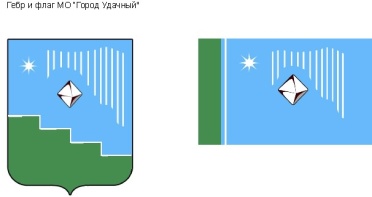 Российская Федерация (Россия)Республика Саха (Якутия)Муниципальное образование «Город Удачный»Городской Совет депутатов III созывXXX СЕССИЯРЕШЕНИЕ01 июля 2015 года                                                                                      	№30-3  О внесении изменений в решение городского Совета депутатов от 20 июня   2012 года № 51-2 «Об утверждении Положения о порядке принятия решения об установлении и изменении тарифов на услуги муниципальных унитарных предприятий и учреждений МО «Город Удачный» 	 		    Мирнинского района Республики Саха (Якутия)В целях осуществления единой политики в области регулирования и установления цен (тарифов) на услуги (работы) муниципальных унитарных предприятий и учреждений на территории МО «Город Удачный», городской Совет депутатов МО «Город Удачный» решил:Внести следующие изменения в Положение о порядке принятия решения об установлении и изменении тарифов на услуги муниципальных унитарных предприятий и учреждений МО «Город Удачный» Мирнинского района Республики Саха (Якутия), утвержденное решением городского Совета депутатов от 20 июня 2012 года № 51-2:в пункте 1.2. раздела 1 слова «услуги муниципальных унитарных предприятий и учреждений – жилищно-коммунальные услуги, транспортные услуги, ритуальные услуги и другие услуги, оказываемые муниципальными унитарными предприятиями и учреждениями в соответствии с их специализацией;» заменить словами «услуги муниципальных унитарных предприятий и учреждений – транспортные услуги, ритуальные услуги и другие услуги (работы), не входящие в размер платы за содержание и ремонт жилого помещения в многоквартирных домах, расположенных на территории МО «Город Удачный»;»;в пункте 1.2. раздела 1 слова «жилищно-коммунальные услуги – услуги по содержанию, ремонту жилья, услуги по водоснабжению, водоотведению и теплоснабжению;» исключить;пункт 4.2. раздела 4 изложить в следующей редакции:«4.2. Тарифы на транспортные услуги, ритуальные услуги и другие услуги (работы), не входящие в размер платы за содержание и ремонт жилого помещения в многоквартирных домах, расположенных на территории МО «Город Удачный», устанавливаются на срок регулирования, начало которого соответствует началу финансового года.»;пункт 4.3. раздела 4 признать утратившим силу;пункт 4.5. раздела 4 изложить в следующей редакции:«4.5. Разработка прогнозных показателей тарифов на очередной финансовый год начинается не менее чем за 6 месяцев до начала очередного финансового года.»;раздел 4 дополнить пунктом 4.6 следующего содержания:«4.6. Утверждение тарифов на очередной финансовый год производится на основании решения городского Совета депутатов МО «Город Удачный», не позднее чем за 3 месяца до начала очередного финансового года.»;раздел 6 признать утратившим силу.Опубликовать (обнародовать) настоящее решение в порядке, установленном Уставом МО «Город Удачный».Настоящее решение вступает в силу со дня его официального опубликования (обнародования).Контроль   исполнения   настоящего   решения   возложить   на   комиссию по бюджету, налоговой политике, землепользованию, собственности (Цвеловская В.В.).Глава города__________А.В. Приходько«______»_____________2015 годадата подписанияПредседательгородского Совета депутатов__________А.Б. Тархов 